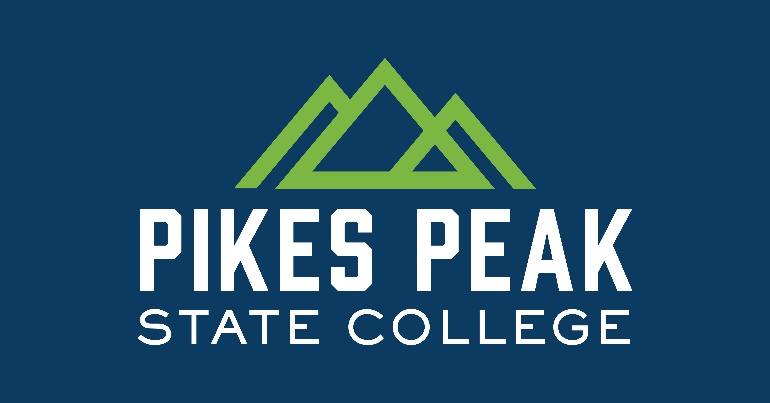 Essay from PT Clinic Volunteer Experience FormWrite your essay on the word document